Від 20.01.2021 №04/05Про затвердження Положення про Державну надзвичайну протиепізоотичну комісію при Сквирській міській радіта її складуВідповідно до Законів України «Про місцеве самоврядування в Україні», «Про ветеринарну медицину», постанов Кабінету Міністрів України від 21.11.2007 № 1350 «Про затвердження Положення про Державну надзвичайну протиепізоотичну комісію при Кабінеті Міністрів України та типових положень про місцеві державні надзвичайні протиепізоотичні комісії» та від 31.10.2012 № 1003 «Про затвердження Порядку відшкодування майнової шкоди (збитків), завданої особам внаслідок запровадження карантину (карантинних обмежень) тварин або у зв’язку з проведенням процедур і робіт щодо ліквідації особливо небезпечних (карантинних) хвороб», наказу Міністерства аграрної політики та продовольства України від 12.04.2017 № 209 «Про затвердження положення про Головне управління Державної служби України з питань безпечності харчових продуктів та захисту споживачів в області, в місті Києві», зареєстрованого в Міністерстві юстиції України 13 травня 2017 р. за № 604/30472, виконавчий комітет Сквирської міської радиВ И Р І Ш И В:1. Затвердити Положення про Державну надзвичайну протиепізоотичну комісію при Сквирській міській раді (додаток 1).2. Затвердити склад Державної надзвичайної протиепізоотичної комісії при Сквирській міській раді (додаток 2).3. Контроль за виконанням цього рішення покласти на заступника міського голови Сергієнко Л.В..Голова виконкому                                                                 Валентина ЛЕВІЦЬКАДодаток 1до рішення виконавчого комітету Сквирської міської ради від 20 січня 2021 року № 04/05ПОЛОЖЕННЯпро Державну надзвичайну протиепізоотичну комісію при Сквирській міській раді 1. Державна надзвичайна протиепізоотична комісія при Сквирській міській раді (далі - Комісія) є постійно діючим органом при Сквирській міській раді, який здійснює на території громади оперативний контроль, керівництво і координацію діяльності органів виконавчої влади, підприємств, установ і організацій, фізичних осіб щодо запобігання спалахам особливо небезпечних хвороб, що входять до списку Міжнародного епізоотичного бюро (далі - заразні хвороби), і масовим отруєнням тварин та їх ліквідації.2. Комісія в своїй діяльності керується Конституцією і законами України, указами Президента України та постановами Верховної Ради України, прийнятими відповідно до Конституції і законів України, актами Кабінету Міністрів України та цим Положенням.3. Основними завданнями Комісії є: 1) здійснення контролю через органи виконавчої влади, органи місцевого самоврядування, а також керівників і спеціалістів підприємств, установ і організацій за:проведенням заходів щодо профілактики заразних хвороб тварин (ящур, чума, хвороба Ньюкасла, сибірка, сказ, туберкульоз, лейкоз тощо), хвороб, спільних для людей і тварин, та масових отруєнь тварин;проведенням протиепізоотичних заходів з метою недопущення занесення на територію району збудників заразних хвороб тварин з інших держав та регіонів України;додержанням юридичними та фізичними особами ветеринарно-санітарних вимог, спрямованих на захист людей і довкілля;2) надання практичної допомоги підприємствам, установам і організаціям району у проведенні протиепізоотичних заходів.4. Комісія відповідно до покладених на неї завдань:1) вживає оперативних заходів для локалізації та ліквідації спалахів заразних хвороб тварин;2) координує діяльність органів виконавчої влади, органів місцевого самоврядування, підприємств, установ і організацій району з питань проведення протиепізоотичних заходів;3) через систему територіальних органів, установи Держпродспожив служби та закладів охорони здоров'я організовує захист населення від хвороб, спільних для людей і тварин;4) інформує Державну надзвичайну протиепізоотичну комісію при облдержадміністрацію про спалахи заразних хвороб і масові отруєння сільськогосподарських та диких тварин, а також про вжиті заходи щодо їх ліквідації;5) запроваджує карантинно-обмежувальні заходи або карантин у місці виникнення і розповсюдження заразних хвороб тварин;6) заслуховує керівників органів виконавчої влади, органів місцевого самоврядування, підприємств, установ і організацій про вжиті заходи щодо профілактики та ліквідації заразних хвороб тварин; 7) залучає поліцейських та у встановленому порядку військовослужбовців, якщо це є необхідним та доцільним, для надання допомоги державній надзвичайній протиепізоотичній  комісії у запровадженні та здійсненні заходів щодо локалізації та ліквідації особливо небезпечних хвороб, занесених до списку МЕБ;8) розглядає матеріали щодо причин і наслідків виникнення та ліквідації спалахів заразних хвороб і масових отруєнь тварин, визначення винних у цьому осіб;9) вивчає питання про вилучення з обігу та подальше використання небезпечної продукції тваринного походження, яка може викликати інфекційні захворювання і масові отруєння людей та/або тварин в процесі її переробки, реалізації або споживання;10) визначає кордони інфікованої та буферної зон, зони спостереження. У разі спалаху заразних хвороб тварин розміщує у засобах масової інформації повідомлення про кордони інфікованої та буферної зон, зони спостереження і за необхідності про проведені в кожній з цих зон ветеринарно-санітарні заходи;11) розглядає і уточнює розмір завданої майнової шкоди (збитків) та складає висновок відшкодування майнової шкоди (збитків), завданої особі внаслідок запровадження карантину (карантинних обмежень), або про відмову в такому відшкодуванні.5. Комісія має право:1) одержувати від органів виконавчої влади, органів місцевого самоврядування, підприємств, установ і організацій, фізичних осіб інформацію та матеріали, що необхідні для з’ясування епізоотичної ситуації, ветеринарно-санітарного стану підприємств, установ і організацій та вжиття невідкладних заходів щодо запобігання розповсюдженню та ліквідації заразних хвороб тварин;2) проводити на підприємствах, в установах і організаціях перевірку стану роботи з профілактики або ліквідації заразних хвороб і масових отруєнь тварин та приймати обов’язкові для виконання рішення про усунення виявлених порушень;3) вирішувати питання про забій і знищення тварин, птиці у разі виявлення заразних хвороб, а також про вилучення з обігу, знезараження, переробку або інше використання продуктів і сировини тваринного та рослинного походження, визнаних не придатними для використання;4) забороняти у разі виявлення заразних хвороб тварин вивезення (у тому числі за кордон) з окремих підприємств, населених пунктів району  тварин, птиці, кормів, продукції і сировини тваринного походження всіма видами транспорту та пересилання в посилках, а також їх ввезення (у тому числі з-за кордону);5) забороняти експлуатацію підприємств з переробки та зберігання продукції і сировини тваринного походження у разі виявлення на таких підприємствах заразних хвороб тварин або незадовільного ветеринарно-санітарного стану;6) приймати рішення щодо запровадження особливого режиму роботи, карантинно-обмежувальних заходів або карантину на підприємствах, в окремих населених пунктах району з метою запобігання розповсюдженню заразних хвороб тварин;7) визначати на договірних умовах на період карантину режим роботи  працівників підприємств з виробництва та переробки продукції і сировини тваринного походження залежно від конкретного захворювання тварин і наявних умов підприємства;8) забороняти у разі виявлення заразних хвороб проведення полювання на певні види диких тварин та птиці;9) ставити перед відповідними органами питання про звільнення з роботи, притягнення до адміністративної або кримінальної відповідальності посадових осіб, з вини яких допущено занесення збудників інфекції на територію району, виникнення спалахів заразних хвороб і масових отруєнь тварин;10) затверджувати розмір завданої майнової шкоди (збитків) на підставі заяви або клопотання, що подаються фізичною або юридичною особою, відповідно до Методики оцінки збитків від наслідків надзвичайних ситуацій техногенного і природного характеру, затвердженої постановою Кабінету Міністрів України від 15 лютого 2002 р. № 175.6. Комісія утворюється у складі голови, заступника голови, її членів та секретаря.7. Комісію очолює заступник голови райдержадміністрації згідно з розподілом обов’язків. Заступником голови Комісії є начальник управління Держпродспоживслужби в Сквирському районі.8. До складу Комісії входять керівники (заступники).9. Членам Комісії видаються підписані головою та секретарем Комісії службові посвідчення.10. Під час виконання службових обов’язків їм надається право позачергового користування міжміським телефонним зв’язком, використання спеціалізованих транспортних засобів. У разі службових відряджень вони мають право на позачергове придбання проїзних документів на всі види транспорту і розміщення в готелі. 11. Голова Комісії:керує роботою Комісії;визначає дату, час і місце проведення засідання Комісії;веде засідання Комісії;затверджує щорічний план її роботи;скликає в разі потреби позачергові засідання Комісії;може вносити у разі потреби зміни до її складу;здійснює контроль за виконанням прийнятих Комісією рішень.12. У разі відсутності голови Комісії, його обов’язки виконує один із заступників.13. Роботу з підготовки засідань Комісії виконує її секретар. Секретар Комісії за вказівками її голови забезпечує скликання Комісії, складає   протоколи засідань, доводить до відома структурних підрозділів і окремих посадових осіб установи рішення Комісії, здійснює облік і звітність про її роботу, веде документацію Комісії та забезпечує її зберігання.14. Пропозиції до розгляду питань на засіданні Комісії вносять голова та члени Комісії.15. Засідання Комісії є правомочним, якщо на ньому присутня більш як половина її членів. 16. На засідання Комісії запрошуються залежно від характеру питань, що розглядаються, керівники або представники органів виконавчої влади, органів місцевого самоврядування, підприємств, установ і організацій, наукові працівники та громадяни.17. Рішення Комісії вважається прийнятим, якщо за нього проголосувала більшість її членів, присутніх на засіданні. У разі рівного розподілу голосів, вирішальним є голос головуючого.18. Член Комісії, який не підтримує прийняте рішення, може у письмовій формі викласти окрему думку, що додається до рішення Комісії.19. Рішення Комісії, прийняті у межах її повноважень, є обов’язкові для виконання органами виконавчої влади, органами місцевого самоврядування, підприємствами, установами і організаціями, громадянами.20. Засідання Комісії оформляється протоколом, зміст якого або його частина доводиться до відома заінтересованих центральних і місцевих органів виконавчої влади, органів місцевого самоврядування, підприємств, установ і організацій, а у разі потреби — до засобів масової інформації.21. Протокол підписується головою та секретарем Комісії і скріплюється печаткою.22. Робочим органом Комісії є Сквирське районне управління ГУ Держпродспоживслужби у Київській області.23. Комісія має бланки і печатку із зображенням Державного Герба України і своїм найменуванням.Керуюча справами (секретар) виконавчого комітету				  		Наталія ЗГАРДІВСЬКАДодаток 2до рішення виконавчого комітету Сквирської міської ради від 20 січня 2021 року № 04/05С К Л А Д Державної надзвичайної протиепізоотичної комісії при Сквирській міській раді Керуюча справами (секретар) виконавчого комітету						Наталія ЗГАРДІВСЬКАСКВИРСЬКА МІСЬКА РАДАВИКОНАВЧИЙ КОМІТЕТРІШЕННЯЛевіцька Валентина Петрівна-Сквирський міський голова - голова комісіїДовгаль Микола Петрович-начальник Сквирського районного управління ГУ Держпродспоживслужби у Київській області - заступник голови комісії 
Лисовець Лариса Володимирівна-Завідуюча протиепізоотичним відділом СРДЛВМ - секретар комісіїЧлени комісії:Члени комісії:Члени комісії:Черняк Олена Ростиславівна-директор Сквирської міжрайонної державної лабораторії ДПСССергієнко Людмила ВікторівнаТеплова Людмила Тимофіївна-заступник Сквирського міського голови (за згодою)провідний фахівець відділу державного нагляду за дотриманням санітарного законодавстваТитарчук Кім Васильович-директор Сквирського мисливського господарства УТМР (за згодою)Чиж Андрій Григорович-директор КНП Сквирської міської ради "Сквирська центральна міська лікарня" (за згодою)Яснівський Олександр Вікторович-провідний фахівець Сквирської РВГУ ДСНС України в Київській області, капітан служби цивільного захисту (за згодою)Романюк Олександр Миколайовичзаступник начальника з привентивної діяльності ВП №1 БЦ РУ поліції в Київській області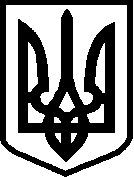 